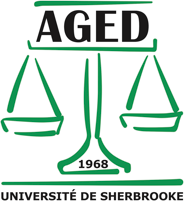 Conseil exécutif 2019-2020L’Association générale étudiante de droit de l’Université de SherbrookeRéunion #5  - Automne 2019le 4 septembre 2019 Université de Sherbrooke --- A9-146-2Présent.es:Dereck DumontMalory GrondinWilliam RichardVincent BeaupréStephanie LaroucheMatilda Bourdeau-ChabotLauriane MassieArianne Tévis-BeauchampObservateur.rices:Emie BakerOuverture de la séanceWilliam Richard déclare l’ouverture de la séance à 19h34.Désignation du praesidiumDereck Dumont propose William Richard à la présidence et Lauriane Massie au secrétariat. Matilda Bourdeau-Chabot appuie. Proposition adoptée à l’unanimité.Adoption de l’ordre du jourVincent Beaupré propose l’adoption de l’ordre du jour tel que présenté. Matilda Bourdeau-Chabot appuie. L’ordre du jour est adopté à l’unanimité.Adoption des procès-verbauxStéphanie Larouche propose l’adoption du procès-verbal du 29 août 2019.Lauriane Massie appuie.AUSuivi des dossiers en coursEngagement contractuel par les membres des comitésMatilda Boudreau-Chabot: On va en discuter en CA. Dans les RGs, c’est écrit que les comités doivent absolument obtenir l’approbation du CE (ou du CA pour engagement de plus d’un an) pour tout engagement contractuel. Ce n’est pas le cas actuellement. Il faut soit changer les RGs afin qu’ils soient cohérents avec la pratique ou changer la pratique et être plus sévères avec les comités.Dereck Dumont: J’aimerais qu’on mette un montant maximum pour que le CE puisse autoriser la signature d’un contrat. Ça serait difficile de délimiter quels contrats ils peuvent signer ou pas. C’est toujours une question de circonstances. Selon moi, une personne membre du CE serait assez pour autoriser le comité à signer.William Richard: En ce moment ce n’est pas clair qu’une seule personne peut donner l’autorisation, c’est comme s’il fallait toujours que ça passe en CE.Vincent Beaupré: Pourquoi ça ne serait pas toujours la personne du CE qui signerait les contrats?Matilda Bourdeau-Chabot : C’est des bons points. Je me demande à quel point on veut qu’ils nous demandent toujours l’autorisation. Pour des engagements de 20$, j’ai l’impression que ce n’est pas nécessaire. Dereck Dumont: Je ne pense pas que l’article vise tous les types de contrat, comme les petits contrats de vente. C’est plus pertinent pour ceux qui lient l’AGED. Malory Grondin: Il y a peut-être moyen d’exclure les activités courantes des comités ou faire un formulaire comme les demandes de subvention pour nous tenir au courant de leurs dépenses. Les RGs n’ont pas besoin d’être pointu au point de mettre un montant maximum ou minimum. Si c’est un montant assez important, ils vont s’informer sur la procédure de remboursement, on peut les informer à ce moment. William Richard: Déjà de préparer le budget avec le comité est presque une autorisation. On sait déjà, par exemple, qu’ils vont avoir une grosse dépense pour du vin et on l’autorise en acceptant le budget.Matilda Bourdeau-Chabot: Je peux rédiger un nouvel article à la place de celui qu’on a déjà. Je vais le présenter en CA.  Lait / sucre fourni par l’AGEDMalory Grondin: Présentation des prix des différents laits au Costco et au Wal-Mart. Ce qui revient le moins cher, c’est le lait de soya Kirkland. Il n’y avait pas de lait d’avoine. Est-ce qu’on veut y aller avec le moins cher, est-ce qu’on demande au gens ce qu’ils préfèrent…? J’ai acheté le sucre, il me reste juste à acheter un pot hermétique. Matilda Bourdeau-Chabot: Même si le Grand pré gagnait dans un sondage, il faudrait quand même une option végé.William Richard: Si on fait un sondage on est obligé de le respecter, je pense qu’on peut prendre une décision, les gens vont faire avec.William Richard propose qu’on utilise la boisson de soya Kirkland nature à partir de maintenant.Malory Grondin appuie.Matilda Bourdeau-Chabot: Je sais que les membres vont préférer le lait grand pré, c’est leur argent, je pense qu’on devrait les laisser choisir.Dereck Dumont: J’irais vers le lait grand pré et c’est sûr qu’il faut offrir aussi l’option végétale.Malory Grondin: Il y a aussi possibilité de prendre le lait de marque commerciale et qu’on achète une carafe thermos comme au Gigi. Je pense aussi qu’offrir les deux est plus dans l’intérêt des membres.Vincent Beaupré: Je pense qu’il faut sonder la communauté et prendre les deux options les plus votés et y aller en proportion des votes pour l’achat.William Richard: Je trouve qu’avoir du lait qu’on doit garder au froid c’est beaucoup de gestion. C’est beaucoup plus facile d’imposer une décision économique.Vote sur la propositionAbstentions: 0Pour: 4Contre: 4Pas de majorité. La proposition tombe.Matilda Bourdeau-Chabot propose d’acheter une caisse de lait de soya Kirkland pour la semaine à venir et d’en reparler au prochain CE.Malory Grondin.Dereck Dumont: Si on attend une semaine pour prendre une décision, on peut quand même faire un sondage indicatif.Matilda Bourdeau-Chabot: Je propose d’amender ma proposition pour ajouter «de sonder les membres» avant d’en reparler. Je pense que c’est un des service qui est le plus utilisé.Dereck Dumont appuie.William Richard: Je suis contre. L’AGEG ont fait ça et ils ont eu une genre de crise du lait. C’est une des plus grandes mobilisations étudiantes en Génie et c’était pour parler du lait. C’est une grosse décision et je pense que les gens vont être bien satisfaits du lait de soya. Arianne Tévis-Beauchamp: Si ça  soulevé une crise en génie, c’est qu’ils voulaient avoir leur mot à dire. Vote sur l’amendement:Abstentions: 1Pour: 5Contre: 2Adopté à majorité. Retour sur la proposition amendée.Amendement à l’Amiable: Mandater la Responsable aux affaires professionnelles d’aller acheter le lait et la Responsable aux communications de faire un sondage sur le mur de l’AGED.Matilda Bourdeau-Chabot propose de mandater la personne responsable aux affaires professionnelles d’acheter une caisse de lait de soya Kirkland pour la semaine à venir, de mandater la personne responsable aux communications de sonder les membres sur le groupe de l’AGED et d’en reparler au prochain CE.Malory Grondin.Lauriane Massie  : C’est quoi les options qu’on met dans le sondage? Je mettrais le : grand-pré, lait d’amande et lait de soyaMalory Grondin: Je me demande si ça serait pertinent de désactiver les commentaires sur la publication?Matilda Bourdeau-Chabot: Est-ce qu’on veut ajouter les prix dans le sondage? Les gens vont prendre la décision en toute connaissance de cause, si l’argent va là, c’est moins d’argent ailleurs.William Richard: Pas besoin de désactiver les commentaires.Vote sur la proposition: Abstentions: 0 Pour: 8Contre: 0Adoptée à l’unanimité.  Bocks de l’OktoberfestDereck Dumont: C’est commandé. Subvention des vêtements de l’exécutifMalory Grondin: Vous pouvez accéder à la version préliminaire de la demande de subvention dans l’onglet “intérêt général” du drive de l’AGED, le document s’appelle Vêtements CE _ Formulaire - Demande de subvention.pdf. Le choix des morceaux (marque, tissu, etc) n’est pas encore fait. Les prix sont les plus élevés des soumissions reçues d’Acrobate et de la Coop. J’attends des nouvelles de la Coop avant de m’arrêter sur des items particuliers. J’essaie aussi de faire descendre les prix le plus possible. Acrobate charge l’impression couleur pour les textes personnalisés, mais la coop ne charge pas ça. J’attends encore la soumission finale de la coop parce que je pense qu’ils n’ont pas compris ce que je voulais comme soumission. Si vous avez des choses à ajouter à la demande comme les raisons pourquoi on demande ça, dites le moi.Arianne Tévis-Beauchamp: Concernant les vêtements, moi j’aimerais avoir du X-small si c’est possible.Lauriane Massie: Quand on commande moins, ça fait augmenter le prix des items, ça vaut plus la peine que je prenne un hoodie ou non? J’en ai déjà un que je ne porte pas beaucoup, je me sens mal de faire payer les membres pour mon chandail mais je crois aussi qu’il ne nous appartient pas en tant qu’execs de payer nos chandails.Malory Grondin: Je vais m’informer sur les changements que ça aurait sur les prix. Il y a d’autres considérations à prendre en compte avant la décision finale. Dossiers internesDistribution des collants V&OWilliam Richard: Assurez vous que vous le collez sur la carte étudiante et que vous surligniez le nom sur la liste.Utilisation du local de l’AGED William Richard: Ça fait plusieur fois qu’on discute de ça, mais je pense qu’il faudrait décider ce soir si on continue de réserver le local. Il y a plusieurs personnes qui en parle et qui sont en désaccord. Lauriane Massie: Ça me dérange un peu lorsque le local est utilisé pour une rencontre, à l’exception de nos permanences. Si l’on veut être tranquilles et ne pas être dérangés, il faut aller ailleru. Le local sert aux execs et les rencontres sont limitante quant à la circulation. Aussi, le local est fermé et on a l’air moins ouverts.Dereck Dumont: Je pense que sur l’heure du dîner ce n’est pas une bonne idée et ça ne devrait pas être permis. Mais pour tous les autres moments, je pense que ça devrait être correct. C’est pour l’association au complet, on devrait pouvoir l’utiliser une heure une fois de temps en temps.Matilda Bourdeau-Chabot: Je pense qu’on a plein d’options, si ça dérange quelques personnes, on devrait utiliser ces autres options. Le local ne doit jamais être bloqué et ce n’est pas par intérêt personnel qu’on veut le garder libre. On devrait l’utiliser en dernier recours. Même pendant les permanences, il faut laisser le local ouvert et assumer qu’on va être dérangé.Dereck Dumont: Je pense que les comités qui font des rencontres ici savent que les execs vont circuler ici. Si on ne veut vraiment pas se faire déranger, on va aller ailleurs. Moi j’ai souvent besoin de faire des rencontres, souvent plusieurs par jour, et c’est bien plus simple de le faire ici.Arianne Tévis-Beauchamp: Je suis du même avis que Dereck, c’est vrai que sur l’heure du diner, ce n’est pas bon, mais de permettre aux comités de venir quand c’est possible. Si ça doit être vraiment sérieux, on va aller ailleurs. C’est un bon endroit pour se parler. Qu’on le ferme seulement aux gens du CE pour les permanences, ce n’est pas respecter les membres. Malory Grondin: La discussion sur ce sujet c’est surtout pour le fait que ça peut bloquer les activités de l’Asso. Même si on peut entrer, on a l’impression de déranger. Moi je dois souvent faire des appels, mais si il y a une rencontre pendant ma permanence, je ne peux pas faire mon travail d’exécutante. Quand les gens ne se sentent pas les bienvenus, c’est là qu’il y a un problème. Les gens ont peur de rentrer dans le local, si la porte est fermée, ils ne vont pas venir. William Richard propose d'uniquement utiliser le local de l’AGED pour des rencontres à portes fermées en cas de dernier recours.Matilda Bourdeau-Chabot appuie.Matilda Bourdeau-Chabot: Je suis d’accord, mais je pense que même pendant nos permanences, il ne devrait pas y avoir de rencontre à porte fermée. (Cette  partie est retirée de la proposition)Vote sur la proposition: Abstentions: Pour: 6Contre: 2Adopté à majorité.Dereck Dumont: Est-ce que ça veut dire qu’on n’utilise plus le fichier de réservation du local?(réponse: oui)William Richard: Il n’a plus lieu d’être, ça marchait durant l’été, mais plus maintenant.Réservation de l’EndroitArianne Tévis-Beauchamp: On parle de ne plus utiliser le fichier de réservation de l’AGED, mais on fait quoi pour les comités qui veulent réserver l’EnDroit?Malory Grondin: L’AGED c’est le petit local, l’Endroit c’est l’autre côté, c’est un autre document qu’on utilise comme avant.Dossiers professionnels Calendrier des commanditesMalory Grondin: Vous pourrez accéder au calendrier de distribution des objets promotionnels de la rentrée ainsi qu’à toutes les autres commandites obtenues dans le dossier Affaires promotionnelles > Commandites sur le Drive. Ce document n’est qu’à titre informatif et ne doit servir qu’aux membres de l’exécutif.  Je vais probablement toujours créer des événements comme pour la semaine de la rentrée.Stéphanie Larouche: On a déjà plein de calendriers, pourquoi on utilise pas un de ces calendrier?Malory Grondin: C’est vraiment un document que je vais garder dans mon dossier, c’est plus à titre informatif pour vous.Plastique des commanditesMatilda Bourdeau-Chabot propose de mandater à la personne responsable à l’environnement de demander aux commanditaires de ne plus envoyer les items dans des plastiques individuels.Lauriane Massie appuie.Malory Grondin: Je ne pense pas que ça devrait être une autre personne qui contacte les partenaires. La personne responsable aux affaires professionnelles est déjà en contact avec eux et en leur répondant qu’on a reçu leurs items, c’est facile d’ajouter la mention du suremballage. Ce n’est pas eux qui emballent leurs items, on ne peut certainement pas faire changer la chaîne de montage.Matilda Bourdeau-Chabot: Je suis consciente de ça, ma proposition n’est pas assez rigoureuse. Je voudrais juste modifier pour dire que la personne aux commandites en fait mention et que la personne à l’environnement fasse pression.Matilda Bourdeau-Chabot propose d’amender sa proposition : propose de mandater à la personne responsable aux affaires professionnelles de faire part aux commanditaires de la problématique des emballages de plastique pour les commandites et de mandater la personne responsable à l’environnement et à la condition étudiante de mettre de la pression dans le but d’empêcher les commanditaires d’utiliser des emballages de plastique individuels à l’avenir.Malory Grondin appuie.Vote sur l’amendement.Adopté à l’unanimité.Vote sur la proposition principale.Adoptée à l’unanimité.Dossiers communicationDossiers externesDossiers académiquesRemise des livres et de l’argent (Midis Jurilivre)Arianne Tévis-Beauchamp: On avait parlé d’une procédure d’écrire le CIP de la personne quand elle vient chercher ses livres et/ou son argent. J’ai repensé la procédure. Il y a un document à remplir pour chaque personne et une enveloppe avec ce que chaque personne doit recevoir. Dossiers administratifsDossiers financiersDossiers des activités étudiantesVariaRencontre CE et souper GoodFoodWilliam Richard: Dès qu’on va avoir les deux nouvelles personnes, on va se trouver un moment pour se réunir tout le monde ensemble. Les boîtes arrivent lundi, il faut que ce soit la semaine prochaine.Arianne Tévis-Beauchamp: J’ai essayé de commander ma boite, mais ça a l’air que j’ai déjà un compte, mais je n’ai jamais commandé. 14.2. Permanence Dereck Dumont : est-ce qu’on vont changer nos permanences en fin de semaine pour avoir des nouvelles la semaine prochaine. William Richard: Je vais essayer de faire plaisir à tout le monde, mais c’est difficile. Il y a beaucoup de restrictions. Vous me direz quelles plages vous aimez moins et j’essaierai de le prendre en compte.Fermeture de la séanceLa séance est levée à 21h00.